.Intro 16: Start on vocals, on word “Man”Section 1Chassé, Back rock, Chassé, Unwind ½ turn(Restart: 6. wall after 8 count (6 o´clock) after unwind ½ turn- weight on left)Section 2Rock fwd. left, Coaster, Sway right and left, Chassé rightSection 3Heel Grind ¼ turn left, Coaster step left, Rock fwd. right, Lock step back rightSection 4¼ turn left x 2, Behind side cross right, Siderock right, ½ step turn leftTag: after 3. wall (9 o´clock) Rocking chair.Restart: in 6. wall after 8 count (6 o´clock) (after unwind ½ turn- weight on left)Tag: after 8. wall (12 0´clock) Rocking Chair, after 11. wall ( 9 0´clock) Rocking Chair.Enjoy this wonderful music !This dance are dedicated to Ulla Lindstroem- Thanks for good music !Coreograph contact:Leif WittorffE-mail: wilwijo@gmail.comWebsite: www.wijo.dkDon't Trust a Man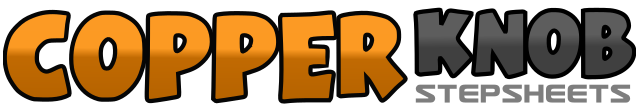 .......Count:32Wall:4Level:Improver.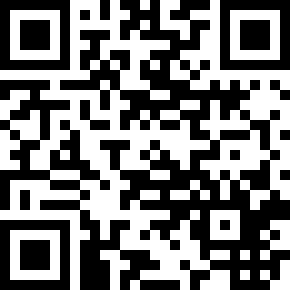 Choreographer:Leif Wittorff (DK) - December 2008Leif Wittorff (DK) - December 2008Leif Wittorff (DK) - December 2008Leif Wittorff (DK) - December 2008Leif Wittorff (DK) - December 2008.Music:Don't Trust A man - Ulla Lindstroem : (Album: I Go On Dreaming, August 2008)Don't Trust A man - Ulla Lindstroem : (Album: I Go On Dreaming, August 2008)Don't Trust A man - Ulla Lindstroem : (Album: I Go On Dreaming, August 2008)Don't Trust A man - Ulla Lindstroem : (Album: I Go On Dreaming, August 2008)Don't Trust A man - Ulla Lindstroem : (Album: I Go On Dreaming, August 2008)........1&2Step right foot to right side, step left beside right, Step right foot to right side3 - 4Rock back left, recover right5&6Step left foot to left side, step right beside left, Step left foot to left side7 - 8Touch right toe behind left foot, turn ½ (weight on right)1 - 2Rock Fwd. left, recover on right3&4Step left back, step right beside left, step fwd. left5 - 6Sway right, left7&8Step right foot to right side, step left beside right, Step right foot to right side1 - 2Touch left heel fwd, turn (weight on left) ¼ left (end with weight on right)3&4Step left back, step right beside left, step fwd. left5 - 6Rock Fwd. right, recover left7&8Step right back, lock left across right, step back right1 - 2Step left foot to left making ¼ turn ( facing 12 o´clock) Step right fwd making ¼ turn ( facing 9 o´clock - weight on right)3&4Step left behind right, step right to right, step left across right5 - 6Rock right to right, recover left7 - 8Step fwd. right, turn ½ left